Załącznik nr 1 do zapytania ofertowego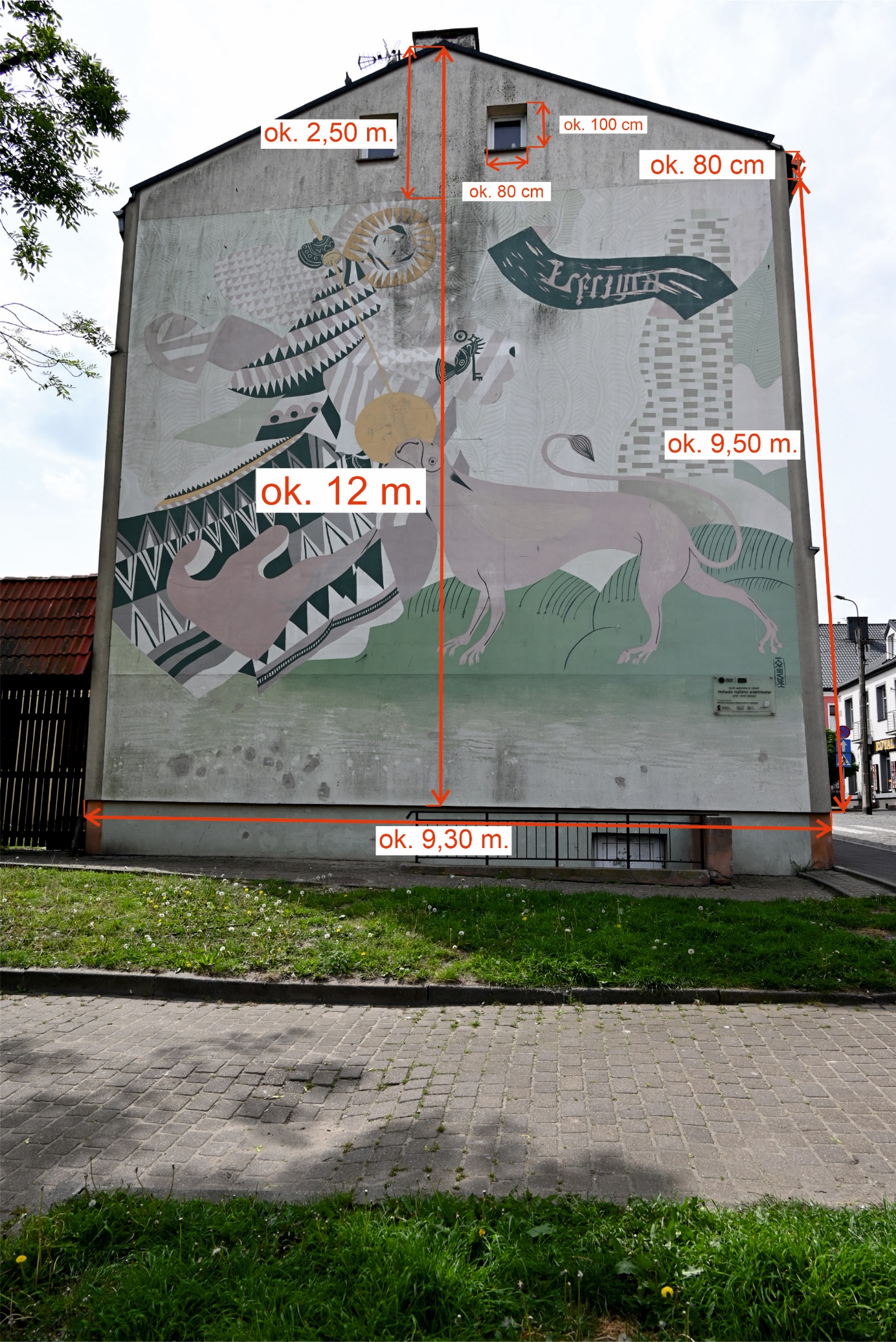 